1. PERSONAL EFFECTIVENESS: UNDERSTANDING YOUR WORKFORCE TRAINING RATIONALEPersonal effectiveness is a measure of how well you perform and how well you can get others to perform for you. Personal effectiveness improves as ability and skills set improves. 
This Personal Effectiveness training course is designed for those who seek to further develop the key skills and techniques needed to build personal impact, influence and effectiveness in dealings with others. Participants at this training will get a better sense of importance, optimize focus and improve workflow in order to achieve more value.       
If you want to learn how to get the best performance from yourself and more cooperation from others, then you will really like this course. OBJECTIVES/ LEARNING OUTCOMEAt the end of this training, participants will be able to;Analyze their current effectiveness in terms of time and priority management.Identify appropriate situations and techniques for assertive communication.Confidently deal with conflict situations and ‘difficult’ people.Consider the most appropriate Influencing style(s) to achieve positive results.Recognize the factors that contribute to building personal profile and impact.Develop a personal action plan to enhance personal effectiveness at work.TRAINING OUTLINEGood work ethics and attitudes Workplace EtiquetteUnderstanding inter-personal skillsEffective communication and human relationsUnderstanding workplace conflict Understanding and improving workplace productivity.                     	METHODOLOGYIn order to ensure true experiential learning, our methodology shall entail the use of the following;•	Presentations•	Visuals•	Videos•	Group Exercises•	Role PlayFeedback will also be sought to measure performance and in order to improve on the program and serve you better.These shall be by;•	Administering tests on the participants to measure level of understanding at the end of the class room session •	Administering questionnaires on participants in order to take in their comments at the end of the class room session •	Administering questionnaires on supervisors 90 days after the end of the class room session to measure the improvements on the jobTRAINING LOCATION, DURATION & FEELocationThe training shall take place in the following location; 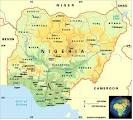  Manufacturers Association of Nigeria Main Secretariat Km. 4, Ota-Idiroko Road, Ota, Ogun StateDuration & TimeThe Personal Effectiveness for Managers is designed to run for 2 days.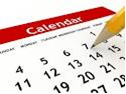 5th and 6th of May, 2016Pricing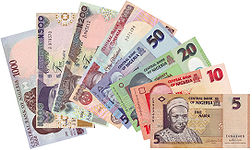 Our fees are NGN40, 000.00 per participant for MAN members and NGN50, 000 for non-memberThe fee shall cover course materials and refreshments.